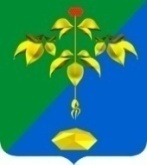 ГЛАВА ПАРТИЗАНСКОГО ГОРОДСКОГО ОКРУГАПРИМОРСКОГО КРАЯП О С Т А Н О В Л Е Н И Е20 марта 2024 г.                                                                                            № 37-пгО предоставлении разрешения на условно разрешенный вид использования земельного участка на территории Партизанского городского округаВ соответствии с Градостроительным кодексом Российской Федерации, Федеральным законом от 6 октября 2003 г. №131-ФЗ «Об общих принципах организации местного самоуправления в Российской Федерации», Правилами землепользования и застройки Партизанского городского округа, решением Думы Партизанского городского округа от 30 сентября 2011 года № 369, рассмотрев заявление Шемянского Игоря Петровича от 29 февраля                  2024  года, на основании заключения по результатам публичных слушаний от 18 марта 2024 года, рекомендаций Комиссии по подготовке проекта Правил землепользования и застройки Партизанского городского округа от 19 марта 2024 года № 61, на основании статьи 29 Устава Партизанского городского округа ПОСТАНОВЛЯЮ1. Предоставить разрешение на условно разрешенный вид использования земельного участка - «общественное питание» - земельного участка с кадастровым номером 25:33:180113:280,  местоположение которого установлено относительно ориентира, расположенного в границах участка, ориентир здание, почтовый адрес ориентира: край Приморский,                                 г. Партизанск, ул. Ленинская, дом 1Б. Площадь земельного участка 286 кв. м. В настоящее время земельный участок имеет вид разрешенного использования «для приобретенных в собственность нежилых помещений (механических мастерских)».Земельный участок расположен в территориальной зоне ЦС2.2. Во исполнение настоящего постановления Шемянскому Игорю Петровичу обратиться в филиал федерального государственного бюджетного учреждения «Федеральная кадастровая палата Федеральной службы государственной регистрации, кадастра и картографии» по Приморскому краю для кадастрового учёта изменения сведений о земельном участке 25:33:180113:280.3. Настоящее постановление подлежит опубликованию в газете «Вести» и размещению на официальном сайте администрации Партизанского городского округа в сети «Интернет» в течение 7 дней с момента подписания.Глава городского округа                                                                   О.А.Бондарев